Микробиологические методы анализа воды. Обеспечение качестваОбъем программы: 72ч.Цель программы: приобретение теоретических знаний и практических навыков работы по исследованию показателей качества и санитарно-микробиологическому контролю водыКатегория слушателей: лица, имеющие среднее профессиональное и (или) высшее образования; лица, получающие среднее профессиональное и (или)высшее образованияПродолжительность обучения: 14 дней.Форма обучения: очная, очно-заочная, заочная, По окончании обучения выдается:  удостоверение установленного образца о повышении квалификацииСодержание  программы:Современные требования к качеству воды. Организация контроля качества воды. Физико-химические методы анализа воды. Процедурные документы лаборатории по отбору проб.Цель и задачи микробиологического контроля. Современные требования  к системе менеджмента качества. Требования к ведению документации. Организация внутреннего контроля качества в санитарно-микробиологических лабораториях .Морфология, строение, размножение эукаротных и прокариотных микроорганизмов. Принципы классификации. Характеристика отдельных таксономических групп.Факторы, влияющие на рост и развитие микроорганизмов. Химический состав клеток микроорганизмов. Механизм поступления питательных веществ в клетку. Типы питательных средств.Санитарно-биологическая оценка воды центрального водоснабжения. Методы отбора проб. Основные контролируемые показатели. Процедура ведения эталонных культурОсновы санитарно-гигиенического контроля производства. Экспресс-системы в микробиологическом контроле.Основные требования, предъявляемые к работе с микроорганизмами III-IV групп патогенности и возбудителями паразитарных болезней.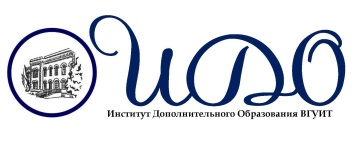 Институт дополнительного образования Воронежского государственного университета инженерных технологийг. Воронеж, пр-т Революции, 19тел./факс +7(473)253-32-41e-mail: ido@ido-vguit.ruhttp:// www.ido-vguit.ru 